Hassan Bilal – CV No. 1990596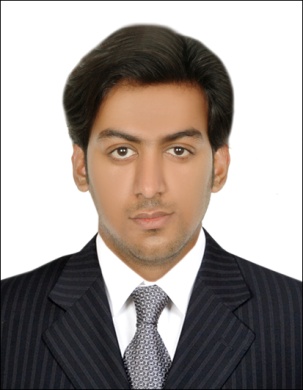 Visa Status:Visit Visa till 04/03/2017DOB: 04/10/1992Notice Period: Join the Company ImmediatelyLooking for any Suitable PositionCAREER OBJECTIVE:To seek a position to utilize my skills and abilities in an Organization that provides an environment for professional growth, to be the best in every fields of my career and to become task oriented and dedicate in achieving Organizational goals effectively.	WORKING EXPERIENCE:Islamabad, PakistanStocker/Store Supervisor Feb 2015–April 2016Recognized as one of the most active shopping concept developers throughout the region, the Group first introduced the hypermarket model to the Middle East in 1995. Hypermarkets offers shoppers the same quality, variety and value-for-money that have made the brand a household name to millions over the world.Hyper star reputation has been built, above all, on the quality and freshness of the products, customer service and competitive prices. DUTIES AND RESPONSIBILITIES:Work as Stocker:Responsible for stocking merchandise in a retail space, receive and distribute merchandise throughout the store, displaying it in accordance with procedure, and take inventory of stock regularly,responsible for performing customer service duties.Maintain Stock of the item in textile department in baby and children. Worked as leading associate to handle the merchandiser and other staff.Checking and scanning all delivered items in good condition Filling all original copy of purchase order and control list. Making daily log sheet for all invoice and send to accounting department. Assists customers in locating specific items. Keeps register area neat and stocked with necessary supplies. Assists in other areas of store, such as clean-up, shelf-stocking.Grace Institute of Information Technology Multan, PakistanWorked 1 year as IT Assistant January 2014 –December 2014As a IT assistant provide to support to configuring hardware and software, setting up peripherals such as printers or routers, repairing equipment, and providing daily support for computer network usersAbilities, Skill and Area of Specialization:Being able to work a flexible schedule.Demonstrate an ability to do basic mathematics.Having the ability to stand for long hours and lift heavy merchandise.Able to react quickly and effectively when dealing with challenging situations.MS Office: MS Word, MS Power Point, MS Excel.Able to work closely with other professionals as part of a team. Ability to pick up new skills and knowledge quickly. Positive ‘can do’ attitude towards work.Competitive, Deadline led, Energetic, Attention to detail, Problem solving, , Team player.Completing all tasks in a timely, organized and professional manner. Ability to communicate effectively in English, both orally and in writing. Educational Qualifications:Bachelor of Arts>Bahauddin Zakariya University, Multan Pakistan.         2015.FSC Pre Engineering  Equal to 12 years Education                                       2012.Computer Courses:CCNA–Routing & Switching (Corvit Systems, Islamabad)Duration 3 months 2016 Linux Training (Corvit Systems, Islamabad)Network Design and Project Lifecycle (Corvit Systems, Islamabad)Languages:English: Communicate clearly and concisely, both orally and in writing.Urdu, Hindi and other local Languages of subcontinent.Arabic: Can read and understand Arabic Language as a Beginner.PERSONAL DETAILS:Place of Birth:            Dubai, UAE.Marital Status:            Single.Reference:Will be providing on Request.Hassan Bilal – CV No. 1990596Whatsapp +971504753686To interview this candidate, please send your company name, vacancy, and salary offered details along with this or other CV Reference Numbers that you may have short listed from http://www.gulfjobseeker.com/employer/cvdatabasepaid.php addressing to HR Consultant on email: cvcontacts@gulfjobseekers.comWe will contact the candidate first to ensure their availability for your job and send you the quotation for our HR Consulting Fees. 